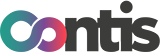 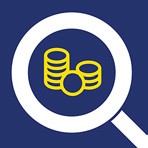 Fee Information DocumentName of the account provider: Contis Financial Services LtdAccount name: Naga Pay Premium Monthly GBPDate: 01 November 2021This document informs you about the fees for using the main services linked to the payment account. It will help you to compare these fees with those of other accounts.Fees may also apply for using services linked to the account which are not listed here. Full information is available in your terms and conditions ( https://pay.naga.com ). 
Glossary of termsServiceFeeFeeGeneral account serviceGeneral account serviceGeneral account servicemaintaining the account     Premium Monthly accountMonthly maintenance feeTotal annual fee£5.99£71.88Payments (excluding cards)Payments (excluding cards)Payments (excluding cards)Sending and receiving money within the UK     Sending money via Faster Payments (same day)     Sending money via Faster Payments (next day)     Sending money via Faster Payments (3 days)     Sending money via CHAPS     Receiving money in poundsSending and receiving money outside the UK     Sending money in pounds     Receiving money in pounds     Receiving money in a foreign currency      Unpaid direct debitPer paymentPer paymentPer paymentPer paymentPer paymentPer paymentPer paymentNot ApplicablePer payment£0.25£0.25£0.25£15.00£0.20£20.00£1.00£7.50Cards and cashCards and cashCards and cash     Issuing of debit card     Issuing of additional debit card     Replacement debit card     Card cancellation     Debit card payment in pounds     Debit card payment in a foreign currency     Cash withdrawal in pounds in the UK      Cash withdrawal in foreign currency outside the UK     Refusing a payment due to lack of funds     Allowing a payment despite lack of fundsPer cardNot Applicable Per cardPer cardPer transaction Per transaction Per withdrawal Per withdrawalPer paymentNot Applicable£0.00£10.00£0.00£0.00£0.50 plus 1% of the transaction value (Europe)£0.00 plus 2% of the transaction value (International)
£0.00 plus 2.5% of thetransaction value£0.00 plus 2.5% of thetransaction value£0.10Overdrafts and related servicesOverdrafts and related servicesOverdrafts and related services     Arranged overdraft     Unarranged overdraftNot ApplicableNot ApplicableOther servicesOther servicesOther services     PayPoint load     Post Office load     ATM balance enquiryPer loadNot ApplicablePer enquiry£0.50 plus 2.5% of thetransaction value£0.30TermDefinitionAllowing a payment despite lack of fundsThe account provider allows a payment to be made from the customer’s account although there is not enough money in it (or it would take the customer past their arranged overdraft limit).Arranged overdraftThe account provider and the customer agree in advance that the customer may borrow money when there is no money left in the account. The agreement determines a maximum amount that can be borrowed, and whether fees and interest will be charged.ATM balance enquiryThe customer views the account balance at a cash machine.Card cancellation The account provider charges a cancellation fee if the customer cancels the card order within the first 14 days and a card has already been ordered in the customer’s name.Cash withdrawal in foreign currency outside the UKThe customer takes cash out of the customer’s account in foreign currency at a cash machine outside the UK.Cash withdrawal in pounds in the UKThe customer takes cash out of the customer’s account in pounds at a cash machine in the UK.Debit card payment in a foreign currencyThe customer uses their debit card to make a payment in foreign currency. This can be in a shop, online or over the phone.Debit card payment in poundsThe customer uses their debit card to make a payment in pounds. This can be in a shop, online or over the phone.Issuing of debit cardThe account provider sends a debit card to the customer. Issuing of additional debit cardThe account provider sends a debit card to the customer for an additional user.Maintaining the accountThe account provider operates the account for use by the customer.PayPoint LoadPayPoint offers customers the ability to make cash deposits across a UK retail network.Receiving money in a foreign currency When money is sent to the customer’s account from an account not in pounds.Receiving money in poundsWhen money is sent to the customer’s account from an account in pounds.Refusing a payment due to lack of fundsThe account provider refuses a payment from the customer’s account because there is not enough money in it.Replacement debit cardThe account provider sends a replacement debit card to the customer.Sending money outside the UK in poundsThe account provider transfers money, on the instruction of the customer, from the customer’s account to another account outside the UK in pounds.Sending money within the UK via CHAPSThe account provider transfers money, on the instruction of the customer, from the customer’s account to another account in the UK.Sending money within the UK via Faster Payments The account provider transfers money, on the instruction of the customer, from the customer’s account to another account in the UK.Standing order set upThe customer requests that the account provider makes regular transfers of a fixed amount of money from the customer’s account to another account.Unarranged overdraftThe customer borrows money when there is no money left in the account (or the customer has gone past their arranged overdraft limit) and this has not been agreed with the account provider in advance.Unpaid direct debitThe customer has permitted someone else (recipient) to instruct the account provider to transfer money from the customer’s account to that recipient. The account provider attempts to transfer money to the recipient on a date agreed by the customer but there are insufficient funds available.